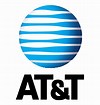 For AT&T International Travelers:Targeted to International travelers, AT&T now offers a new mobile device plan, called the “International Day Pass”, designed to greatly reduce your mobile charges while traveling outside the US.The AT&T “International Day Pass” plan allows you to use your domestic mobile device, talk and text, in over 100 countries for only $10/day.  The $10 fee is only charged on the days that you use your mobile device while traveling outside the United States.  Below is a link with the destinations included in the scope of the “International Day Pass” https://www.att.com/shop/wireless/international/global-countries.htmlIf your international destination is not shown, please contact the ITS Service Desk, (2-5800) or by email to itservices@uchicago.edu and ask them to add an alternative “International Passport” plan before you travel abroad.  To enroll: Faculty & Staff with University-paid AT&T accounts are already pre-enrolled. No action is required.  All other AT&T customers: https://www.att.com/esupport/article.html#!/wireless/KM1175103?gsi=ZxRNYmcFor more information, contact:ITS Service Desk, 773-702-5800, or itservices@uchicago.edu, or AT&T “International Day Pass” FAQs: https://www.att.com/offers/international-plans/faq.htmlRob Thompson, Sourcing Manager IT, (773) 702-3646, or robthompson@uchicago.edu